Geometria  C6N2   “Semelhança de Triângulos”1. (Problema 7, pág. 47, “Teorema de Pitágoras e Áreas”) Na figura a seguir,  e . O segmento  divide o triângulo em duas partes: um triângulo de área  e um trapézio de área . Qual destas duas áreas é maior?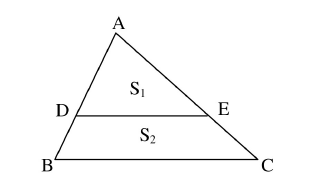 2. (Problema 15, pág. 49, “Teorema de Pitágoras e Áreas”) A figura abaixo mostra um triângulo de altura 1 dividido por duas retas paralelas à sua base em três partes de mesma área. Qual é a altura do trapézio central?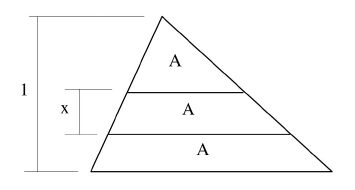 3. (Problema 1.3, pág. 3, Um Círculo Matemático de Moscou – Sergey Dorichenko) Dados um triângulo  com ângulo  e , e um ponto  escolhido aleatoriamente em , é possível saber qual é a soma das distâncias de  e  e de ?4. (Problema SJ2.15, pág. 236, Um Círculo Matemático de Moscou – Sergey Dorichenko)  é um quadrilátero (considere somente o caso convexo) de área 1. Os pontos médios doslados são denotados, respectivamente, por . Encontre a área de. 5. (exercício 7, caderno de questões “Semelhança de triângulos”) Sabendo que AB=15, BC=20, AD=10 e DC=15, determine a medida de DE na figura abaixo.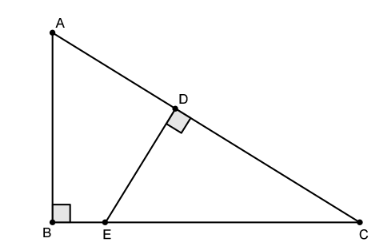 6. (exercício 9, caderno de questões “Semelhança de triângulos”) No retângulo da figura abaixo temos que AB=20, BC=12 e AM=MB. Determine a medida de EF.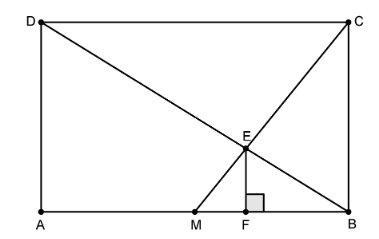 7. (exercício 11, caderno de questões “Semelhança de triângulos”) Na figura abixo temos um triângulo inscrito. Se AB=10, AC=12 e AH=4. Determine o raio da circunferência.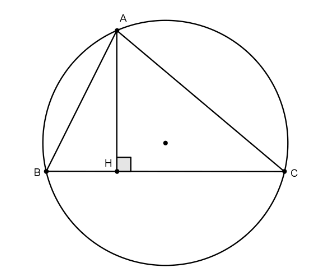 8. (exercício 10, caderno de questões “Semelhança de triângulos”) Determine x na figura abaixo, na qual existem três quadrados de lados 9, x e 4.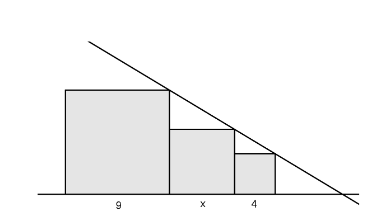 9. (exercício 14, caderno de questões “Semelhança de triângulos”) Na figura abaixo DE//AC e os ângulos ACD e BCD são congruentes, BC=m e AC=n. Determine a medida de DE, em função de m e n.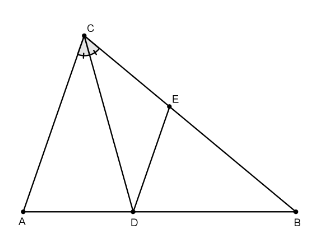 